                     Crna Gora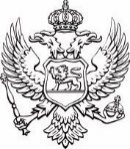                      Ministarstvo pravdePodgorica: 12.02.2024. godineSPISAK SLUŽBENIH VOZILARedni brojReg. oznakeTipMarkaBroj šasijeGodinaproizvodnjeDatum stavljanja u funkciju1PG HU 865Putnički automobilAudi A6 2.0 TDI S-TRONICWAUZZZ4G3FN0420652015.06.10.2015. godineOdlukom o privremenom ustupanju od 13.01.2022. godine, vozilo je ustupljeno Ministarstvu finansija i socijalnog staranja.Dana 02.06.2022. godine vozilo je ponovo preuzeto od strane Ministarstva pravde2PG CG 271Putnički automobilSeat Leon 1.9 TDIWSSZZZ1PZ8R1204862008.15.12.2009. godine3PG CG E67Putnički automobilRenault Megan 1.5 DCIVF1RFB003577053392017.16.01.2018. godine4PG CG E64Putnički automobilDacia Sandero 1.5. DCIUU15SDKJC591504552017.16.01.2018. godine